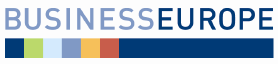 HSR SR dňa 18.08.2014									Bod č. 11 programuStanovisko Republikovej únie zamestnávateľovNávrh zákona, ktorým sa mení a dopĺňa zákon č. 244/2002 Z. z. o rozhodcovskom konaní v znení neskorších predpisov a o zmene a doplnení zákona č. 371/2004 Z.z. o sídlach a obvodoch súdov Slovenskej republiky a o zmene zákona č. 99/1963 Zb. Občiansky súdny poriadok v znení neskorších predpisovmateriál na rokovaní HSR SR dňa 18.08.2014Stručný popis podstaty predkladaného materiálu a jeho relevancie z hľadiska RÚZMateriál bol predložený na rokovanie HSR Ministerstvom spravodlivosti Slovenskej republiky na základe Plánu legislatívnych úloh vlády SR na rok 2013.Cieľom a obsahom materiálu je najmä:Cieľom navrhovaných zmien je vytvoriť podmienky pre realizáciu Programového vyhlásenia vlády Slovenskej republiky v časti Úloha štátu a verejného sektora – Súdnictvo zavedením systémových opatrení na posilňovanie práva občanov na včasné súdne rozhodnutia najmä s ohľadom na konania vedené rozhodcovskými súdmi, ktoré nie sú konaním pred štátnymi súdmi. Ide o alternatívne riešenie súdnych sporov, definované ako súkromnoprávne konanie, ktoré sa uskutočňuje pod kontrolou a na základe zmluvy účastníkov, ktorou je spor predkladaný k posúdeniu nimi vybranému nezávislému subjektu a v ktorom výsledkom konania je rozhodnutie sporu s konečnou platnosťou vo forme rozhodnutia rozhodcu. Výsledkom je rozhodnutie záväzné pre účastníkov a vynútiteľné  zákonnými prostriedkami. V rámci kategorizácie konaní je to  konanie pred mimosúdnymi orgánmi. Z toho vyplýva nutnosť kvalitnej právnej úpravy regulácie a dohľadu  nad konaním a postupmi konajúcich orgánov. Dopady materiálu na verejné financie a na podnikateľské prostrediePodľa doložky vplyvov spracovanej predkladateľom návrh nepredpokladá žiaden vplyv na verejné financie a predpokladá pozitívny vplyv na podnikateľské prostredie, Návrh zákona má nadobudnúť účinnosť dňa 01.01.2015.Postoj RÚZ k materiáluRÚZ berie predložený materiál na vedomie bez pripomienok.Pripomienky RÚZ k predkladanému materiáluBez pripomienok zo strany RÚZ.Zdroj: RÚZ